Возрастные нормы психического развития детейот рождения до семи летГОТОВ ЛИ ВАШ РЕБЁНОК К ШКОЛЕ: ПСИХОЛОГИЧЕСКИЕ АСПЕКТЫПедагог-психологРемизова Марина ВикторовнаБольшинство трудностей в общении с ребенком и в его воспитании возникают у родителей по причине родительской некомпетентности или недостаточной осведомленности о возрастных периодах и нормах развития детей. Очень часто родители ожидают от ребенка того, что не доступно его возрасту и, наоборот, снижают свои требования к нему в области поведения, навыков самообслуживания и общения. Взрослым необходимо четко ориентироваться в возрастных периодах детства и новых возможностях, приобретениях психики, которые должны возникать на каждом этапе развития ребенка.Итак, ранний возраст от рождения до 3-х лет, отличается единством физического и психического развития и стремительным ростом и развитием ребенка. Эпоха раннего возраста делиться на два этапа: от рождения до года и от года до трех лет.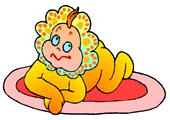 На первом году жизни происходит активное развитие органов чувств в процессе ухода и общения, с первых месяцев жизни ребенок выделяет близкого взрослого, сосредотачивает свой взгляд и слух и, наконец, отвечает взрослому улыбкой, звуками и движением. Данная реакция, названная "комплексом оживления" должна появиться к 3-м месяцам жизни. Она является условием и предпосылкой для развития общения между ребенком и взрослым. Младенец постепенно учится схватывать и удерживать предметы, благодаря развитию руки.К 6-ти месяцам ребенок должен брать, удерживать предмет, сосредотачиваться на нем и совершать простые действия с предметом, обследуя его, что является условием формирования мышления.С 6-ти месяцев ребенок овладевает самостоятельными движениями в горизонтальном положении, учится сидеть, стоять и ходить. Ребенок продолжает осваивать окружающий мир, он уже манипулирует с предметами и реагирует на взрослого не просто как на объект окружающего, а как на партнера в познавательной деятельности.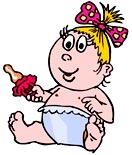 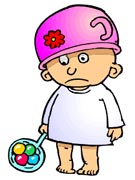 К концу первого года жизни ребенок должен активно изучать предметы и пространство и проявлять потребность в деловом общении с взрослым в процессе этого изучения. У малыша формируется первый предметный опыт, формируется представление о свойствах предмета, расположенного в пространстве. В этом возрасте малыш должен понимать обращенную к нему речь и говорить простые слова, состоящие иногда из одного слога.Начиная с 1 года до трех, ребенок овладевает самостоятельными сложными движениями: ходьбой, бегом, лазанием, бросанием, и т. д. Ребенок не только активно двигается, но и учится регулировать собственное движение, подражая взрослому. Именно поэтому важно постоянно обращать внимание малыша на цель и порядок выполнения действия: "Мы будем катать мячик. Положи мячик перед собой, как я, а теперь толкни мячик сильно, как я."Ребенок переходит от обследования предмета к игровому действию с предметом: сначала он учится открывать и закрывать баночку, понимает, что ее можно использовать, как емкость, потом соотносит эту баночку по свойствам с кастрюлькой и, наконец, использует в игре баночку, как кастрюльку.Речь ребенка теперь становиться самостоятельной и активной. На фоне активизации речи зарождается общение со сверстниками, ребенок делает первые попытки взаимодействовать с другим малышом в предметной и игровой деятельности.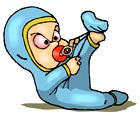 Главным приобретением личности в конце раннего возраста становиться осознание ребенком себя, как самостоятельного субъекта, своего личного действия и личного желания.Главным приобретением личности в конце раннего возраста становиться осознание ребенком себя, как самостоятельного субъекта, своего личного действия и личного желания.С этого момента (с 3-х лет) начинается эпоха дошкольного возраста. Именно этот период перехода получил название "кризиса 3-х лет". Обычно этот возраст сопровождается упрямством, капризами, агрессивностью, резкими сменами в настроении и поведении малыша. Такая картина есть результат конфликта между естественным стремлением ребенка к самостоятельности и независимости и ограничением этого стремления со стороны взрослых.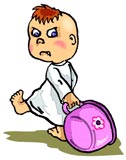 Дошкольное детство (от 3 до 7) характеризуется развитием разнообразных видов детской деятельности: игровой, бытовой, изобразительной, трудовой и др. Уровень развития ребенка должен определяться не только его умениями в той или иной деятельности, но и заинтересованностью в результате и умением его добиваться.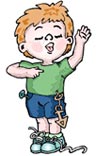 Ребенок 5 лет может отлично уметь самостоятельно завязать шнурки, но не испытывать потребности это делать. Отсутствие у дошкольника потребности проявлять свою умелость или развивать ее являются показателем незрелости, которая будет тормозить его дальнейшее развитие.Способность ребенка подчинять свое поведение какой-либо цели, управлять своими поступками формируется на протяжении всего дошкольного возраста.Только к семи годам ребенок способен выполнять как свою собственную задачу, так и задачу, поставленную взрослым не отвлекаясь, сохраняя интерес, контролируя себя при этом и оценивая свои результаты. Зачастую родители ожидают этого от детей 5-ти и даже 4-х лет.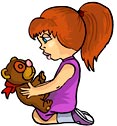 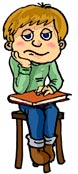 Существенным приобретением дошкольного возраста становится наглядно-образное мышление ребенка, благодаря которому становится возможной учебная деятельность.Чтобы понять, что легкие предметы не тонут, ребенку 6-ти лет уже не надо бросать их в воду, у него есть понятие легкого и тяжелого, понятие о свойствах воды, он может сделать самостоятельный вывод.К семи годам дети хорошо разбираются в понятиях, символах и знаках, мышление становится логическим. У них намечается собственное мировоззрение, первые этические нормы, созревает новая социальная позиция и стремление быть взрослым.К концу дошкольного детства у ребенка складываются предпосылки нового вида деятельности - учебной.Помните, что развитие ребенка проходит постепенно и последовательно и на каждом
этапе ребенок должен достичь определенных результатов.К концу дошкольного детства у ребенка складываются предпосылки нового вида деятельности - учебной.Помните, что развитие ребенка проходит постепенно и последовательно и на каждом
этапе ребенок должен достичь определенных результатов.Педагог – психолог Ремизова Марина ВикторовнаВот и пролетела половина учебного года. Уже скоро начнется тревожная и суетливая пора поступления в школу. Вы, уважаемые родители, уже во многом определились и вместе с ребенком ожидаете первых собеседований. Но все ли мы верно и точно понимаем, каким должно быть развитие ребенка, для того, чтобы он был успешен в школе, чтобы педагоги, психологи и логопеды сочли его, в достаточной мере, готовым к обучению в первом классе. Давайте еще раз обратимся к понятию именно психологической готовности ребенка к обучению в школе.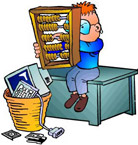 Психологическая готовность - сложное образование, которое включает в себя все стороны детской психики, а именно развитие личности, учебные мотивы и волевые способности, уровень развития познавательных процессов (мышления, внимания, памяти, речи и воображения), а также уровень развитие произвольности и некоторых учебных способностей ребенка. Большинство родителей отдают приоритет в готовности ребенка именно развитию познавательных процессов и учебных способностей, а некоторые видят показатель готовности только в них. Давайте рассмотрим, каковы должны быть эти показатели у ребенка с высоким уровнем психологической готовности. Итак, познавательные процессы. Они обеспечивают информационную основу деятельности, и уровень их развития обеспечивает понимание, быстроту и качество усвоения информации. В первую очередь оцените внимание своего ребенка. Оно должно быть устойчивым и произвольным. Это значит, что при объяснении и выполнении задания, ребенку не нужны дополнительные эмоциональные или игровые стимулы. Он может самостоятельно работать в течение 7-10 минут, не утрачивая цель задания и не отвлекаясь.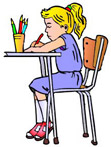 Произвольность важна и при оценке графических навыков, когда выявляется, насколько ребенок может сконцентрировать свои внимание и волю на выполнении графического задания при контроле зрения. Произвольность важна и при оценке графических навыков, когда выявляется, насколько ребенок может сконцентрировать свои внимание и волю на выполнении графического задания при контроле зрения. 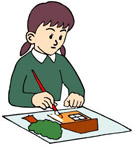 Большое значение имеет развитие слуховой и зрительной памяти. При восприятии слов или зрительных образов (картинок), ребенок должен уметь не просто точно и в полном объеме повторить, что он увидел и услышал, но уметь использовать при запоминании логические способы. Например, запоминать объекты, в какой либо связи друг с другом или с помощью других объектов, которые помогут потом вспомнить ребенку то, что ему предлагалось для запоминания. Предложите ребенку запомнить 10-12 слов, делая при запоминании собственные рисунки к этим словам, а через час попросите, глядя на рисунки, вспомнить слова. Вы увидите, насколько точна, объемна и логична память будущего первоклассника.Не менее значимо умение ребенка воспринимать геометрические фигуры и ориентироваться в пространстве листа. Многие дети хорошо знающие названия геометрических фигур и отлично различающие свою правую и левую руку, не могут различить треугольники расположенные, например, внутри шестиугольника и допускают ошибки в рисовании по клеткам под диктовку. Если ребенок испытывает трудности в таких заданиях, его зрительное восприятие отличается незрелостью. Не менее значимо умение ребенка воспринимать геометрические фигуры и ориентироваться в пространстве листа. Многие дети хорошо знающие названия геометрических фигур и отлично различающие свою правую и левую руку, не могут различить треугольники расположенные, например, внутри шестиугольника и допускают ошибки в рисовании по клеткам под диктовку. Если ребенок испытывает трудности в таких заданиях, его зрительное восприятие отличается незрелостью. Что касается речи, то здесь родители должны обратить внимание на ее внешнюю и внутреннюю стороны. А именно, на связанность и последовательность речи ребенка, умение высказывать свои мысли, делать собственные умозаключения, отвечать на вопросы и самостоятельно их формулировать. Но, кроме того, важно определить различает ли ребенок речь на слух, слышит ли, сколько в предложении слов, сколько в слове слогов, звуков и какие они. Именно эта способность основа грамоты. Дети с нарушениями речи будут испытывать затруднения при письме и чтении.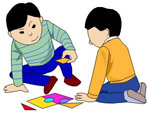 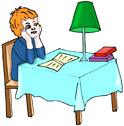 Наконец, поговорим о мышлении. Оно должно быть образным, отвлеченным. Это значит, что понимание и анализ информации не всегда требует наглядности. К семи годам ребенок мыслит понятиями и способен обозначать некоторые из них символами. Это предпосылки логического мышления. Попросите ребенка объяснить некоторые понятия, например, болезнь или торжество. И вы увидите, сможет ли он объяснить их на существенные понятийные признаки или будет приводить несвязные разрозненные примеры.Очень важный показатель готовности, связанный с познавательной сферой и учебными качествами, - это обучаемость. Под ней понимают способность ребенка принимать помощь в обучении со стороны взрослого. Некоторые дети категоричны или не чувствительны к помощи взрослого, что создает им трудности в общении и учебе. Ребенок должен понимать вид и форму помощи, откликаться и использовать ее в своей деятельности.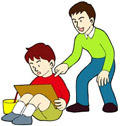 Еще одно из важнейших условий - это наличие учебных мотивов деятельности. Только тот ребенок, у которого сложилась потребность познавать, приобретать знания, не скажет через неделю-другую после 1 сентября, что ему надоело в школе, что он передумал туда ходить. В беседе с ребенком определите, насколько сильно его желание учиться, как он понимает необходимость учения, сложилась ли у него позиция школьника.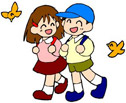 Многие родители недооценивают способность ребенка общаться, как показатель школьной зрелости. И напрасно. Успешность ребенка будет зависеть от того, насколько выражена его потребность в общении с людьми, от умения подчиняться традициям и правилам детского коллектива, налаживать контакты, адаптироваться к новым условиям, быть доброжелательным, проявлять уважение и сочувствие к другим, а также осознавать собственные успехи и неудачи в связи с общей целью.Эмоционально-волевое развитие ребенка одна из черт его психологического портрета и условие успешности в школе. Зрелый первоклассник должен уметь поставить цель, принять решение, наметить план действий, реализовать его и оценить свои результаты.Как видите, это не мало, и большинство современных детей не умеет этого. Они боятся трудностей и отказываются от цели. Как помочь ребенку, как сформировать эти качества и сделать его жизнь в школе активной и насыщенной, об этом в следующий раз.